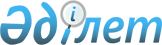 Об утверждении Правил исполнения представителем держателей облигаций своих 
функций и обязанностей, о порядке и случаях досрочного прекращения его полномочий, а также о требованиях к содержанию договора о представлении интересов держателей облигаций, заключаемого между эмитентом и представителем держателей облигаций
					
			Утративший силу
			
			
		
					Постановление Правления Национального Банка Республики Казахстан от 12 ноября 2003 года № 397. Зарегистрировано в Министерстве юстиции Республики Казахстан 10 декабря 2003 года № 2603. Утратило силу постановлением Правления Национального Банка Республики Казахстан от 24 февраля 2012 года № 88

      Сноска. Утратило силу постановлением Правления Национального Банка РК от 24.02.2012 № 88 (вводится в действие по истечении десяти календарных дней после дня его первого официального опубликования).      В соответствии со статьями 19 и 20 Закона Республики Казахстан "О рынке ценных бумаг" Правление Национального Банка Республики Казахстан постановляет: 

      1. Утвердить прилагаемые Правила исполнения представителем держателей облигаций своих функций и обязанностей, о порядке и случаях досрочного прекращения его полномочий, а также о требованиях к содержанию договора о представлении интересов держателей облигаций, заключаемого между эмитентом и представителем держателей облигаций. 

      2. Настоящее постановление вводится в действие по истечении четырнадцати дней со дня государственной регистрации в Министерстве юстиции Республики Казахстан. 

      3. Департаменту финансового надзора (Бахмутова Е.Л.): 

      1) совместно с Юридическим департаментом (Шарипов С.Б.) принять меры к государственной регистрации в Министерстве юстиции Республики Казахстан настоящего постановления; 

      2) в десятидневный срок со дня государственной регистрации в Министерстве юстиции Республики Казахстан настоящего постановления довести его до сведения заинтересованных подразделений центрального аппарата Национального Банка Республики Казахстан, Закрытого акционерного общества "Казахстанская фондовая биржа", организаций, осуществляющих кастодиальную и(или) брокерско-дилерскую деятельность на рынке ценных бумаг, Объединения юридических лиц в форме Ассоциации "Ассоциация финансистов Казахстана". 

      4. Управлению по обеспечению деятельности руководства Национального Банка Республики Казахстан (Терентьев А.Л.) в десятидневный срок со дня государственной регистрации в Министерстве юстиции Республики Казахстан обеспечить публикацию настоящего постановления в средствах массовой информации Республики Казахстан. 

      5. Контроль над исполнением настоящего постановления возложить на заместителя Председателя Национального Банка Республики Казахстан Сайденова А.Г.       Председатель 

      Национального Банка 

       Утверждены            

постановлением Правления     

Национального Банка       

Республики Казахстан       

"Об утверждении Правил      

исполнения представителем   

держателей облигаций своих   

функций и обязанностей, о порядке 

и случаях досрочного прекращения 

его полномочий, а также о    

требованиях к содержанию    

договора о представлении    

интересов держателей облигаций, 

заключаемого между эмитентом и  

представителем держателей    

облигаций"           

от 12 ноября 2003 года N 397   

      Правила 

исполнения представителем держателей облигаций 

своих функций и обязанностей, о порядке и случаях 

досрочного прекращения его полномочий, а также 

о требованиях к содержанию договора о представлении 

интересов держателей облигаций, заключаемого между 

эмитентом и представителем держателей облигаций       Настоящие Правила устанавливают порядок исполнения представителем держателей облигаций (далее - представитель) своих функций и обязанностей, порядок и случаи досрочного прекращения его полномочий, а также требования к содержанию договора о представлении интересов держателей облигаций, заключаемого между эмитентом и представителем.  

      Глава 1. Исполнение представителем 

функций и обязанностей       1. Контроль за исполнением эмитентом обязательств перед держателями облигаций осуществляется представителем путем получения периодических отчетов эмитента в порядке и сроки, установленные договором о представлении интересов держателей облигаций, заключаемым между эмитентом и представителем (далее - договор), а также направления эмитенту соответствующих запросов и получения от него сведений об исполнении эмитентом обязательств перед держателями облигаций. 

      2. Защита прав и интересов держателей облигаций осуществляется представителем путем обращения: 

      1) к эмитенту с требованиями об исполнении его обязательств, установленных проспектом выпуска облигаций, перед держателями облигаций; 

      2) в государственный орган, осуществляющий регулирование и надзор за рынком ценных бумаг (далее - уполномоченный орган), и иные государственные органы Республики Казахстан; 

      3) в суд с исковым заявлением о защите прав и интересов держателей облигаций на основании выданных ими доверенностей. 

      3. Договор заключается до государственной регистрации выпуска облигаций.      

      Сноска. Пункт 3 в редакции постановления Правления Агентства РК по регулированию и надзору финансового рынка и финансовых организаций от 16 июля 2007 года N 207 (вводится в действие по истечении 14 дней со дня гос. регистрации в МЮ РК). 

      4. В случае полной или частичной утраты или повреждения имущества, являющегося обеспечением исполнения обязательств эмитента перед держателями облигаций (далее залоговое имущество), эмитент принимает меры по его восстановлению или замене в соответствии с законодательством Республики Казахстан. 

      Сноска. Пункт 4 в редакции постановления Правления Агентства РК по регулированию и надзору финансового рынка и финансовых организаций от 16 июля 2007 года N 207 (вводится в действие по истечении 14 дней со дня гос. регистрации в МЮ РК). 

      5. При наличии обстоятельств, которые могут повлечь убытки держателей облигаций, в том числе, если состояние залогового имущества не обеспечивает исполнение обязательств эмитента в полном объеме, представитель в течение трех календарных дней с даты, когда ему стало известно об этом, информирует держателей облигаций путем опубликования сообщения в средствах массовой информации, определенных его уставом. 

      Сноска. Пункт 5 в редакции постановления Правления Агентства РК по регулированию и надзору финансового рынка и финансовых организаций от 16 июля 2007 года N 207 (вводится в действие по истечении 14 дней со дня гос. регистрации в МЮ РК). 

      5-1. В случае неисполнения или ненадлежащего исполнения эмитентом обязательств по выплате вознаграждения и (или) номинальной стоимости облигаций, а также нарушения ограничений (ковенант) представитель в срок не позднее одного рабочего дня со дня получения данных сведений информирует об этом уполномоченный орган, держателей облигаций и организатора торгов (в случае, если облигации включены в официальный список организатора торгов) с описанием мер, предпринимаемых представителем в рамках осуществления своих функций и реализации своих прав по заключенному договору с эмитентом. 

       Сноска. Правила дополнены пунктом 5-1 в соответствии с постановлением Правления Агентства РК по регулированию и надзору финансового рынка и финансовых организаций от 29.04.2009 N 89 (порядок введения в действие см. п. 2 ). 

      5-2. Представитель принимает меры по контролю за порядком и целевым использованием эмитентом денег, полученных им в результате размещения облигаций и на ежеквартальной основе доводит полученную в результате контроля информацию держателям облигаций в соответствии с договором. 

       Сноска. Правила дополнены пунктом 5-2 в соответствии с постановлением Правления Агентства РК по регулированию и надзору финансового рынка и финансовых организаций от 29.04.2009 N 89 (порядок введения в действие см. п. 2 ). 

      6. Контроль за состоянием залогового имущества осуществляется представителем посредством: 

      1) ознакомления с оригиналами документов, подтверждающими права эмитента на залоговое имущество; 

      2) получения информации от эмитента о состоянии залогового имущества и на любую дату по требованию представителя; 

      3) получения от эмитента копии его финансовой отчетности по итогам квартала и на любую дату по требованию представителя; 

      4) проведения ежегодного анализа финансового состояния эмитента на основе его финансовой отчетности, подтвержденной аудитором; 

      5) ежеквартального опубликования в средствах массовой информации, определенных его уставом, анализа состояния залогового имущества. 

      Сноска. Пункт 6 с изменениями, внесенными постановлением Правления Агентства РК по регулированию и надзору финансового рынка и финансовых организаций от 16 июля 2007 года N 207 (вводится в действие по истечении 14 дней со дня гос. регистрации в МЮ РК). 

      7. Действия представителя в отношении залогового имущества осуществляются им в соответствии с законодательством Республики Казахстан.  

      Глава 2. Досрочное прекращение 

полномочий представителя       8. Досрочное прекращение полномочий представителя держателей облигаций наступает в следующих случаях: 

      1) отзыва лицензий на осуществление кастодиальной и (или) брокерско-дилерской деятельности на рынке ценных бумаг; 

      2) прекращения деятельности представителя в связи с реорганизацией, ликвидацией в соответствии с законодательством Республики Казахстан; 

      3) по соглашению сторон; 

      3-1) по инициативе эмитента, в случае, если десять и более процентов держателей облигаций обратились в адрес эмитента с требованием о смене представителя; 

      4) на основании судебного решения о расторжении договора. 

      Сноска. Пункт 8 с изменениями, внесенными постановлением Правления Агентства РК по регулированию и надзору финансового рынка и финансовых организаций от 16 июля 2007 года N 207 (вводится в действие по истечении 14 дней со дня гос. регистрации в МЮ РК). 

      9. При наступлении случаев, указанных в подпунктах 1) и 2) пункта 8 настоящих Правил, представитель в течение трех календарных дней извещает об этом эмитента путем направления ему соответствующего письменного уведомления. 

      При наступлении случая, указанного в подпункте 3-1) пункта 8 настоящих Правил, эмитент в течение семи рабочих дней принимает меры по расторжению договора с представителем. 

      Сноска. Пункт 9 с изменениями, внесенными постановлением Правления Агентства РК по регулированию и надзору финансового рынка и финансовых организаций от 16 июля 2007 года N 207 (вводится в действие по истечении 14 дней со дня гос. регистрации в МЮ РК). 

      10. Договор прекращает свое действие после заключения эмитентом договора с новым представителем и внесения соответствующих изменений в проспект выпуска облигаций. 

      Информация о прекращении действия договора с прежним представителем и заключении эмитентом нового договора с другим представителем подлежит обязательному опубликованию эмитентом в средствах массовой информации, определенных его уставом, в течение пяти дней с даты внесения соответствующих изменений в проспект выпуска облигаций. 

      Сноска. Пункт 10 в редакции постановления Правления Агентства РК по регулированию и надзору финансового рынка и финансовых организаций от 16 июля 2007 года N 207 (вводится в действие по истечении 14 дней со дня гос. регистрации в МЮ РК).  

      Глава 3. Договор о представлении интересов держателей 

облигаций, заключаемый между эмитентом и представителем       11. Договор помимо условий, установленных законодательством Республики Казахстан, содержит следующие сведения о порядке и сроках: 

      1) представления эмитентом представителю информации: 

      о предстоящем общем собрании акционеров (участников), если повестка дня данного собрания содержит вопросы, затрагивающие права и интересы держателей облигаций; 

      о решениях совета директоров и общих собраний акционеров (участников), если принимались решения по вопросам, затрагивающим права и интересы держателей облигаций; 

      о выплате вознаграждений по облигациям и основного долга по ним; 

       о соблюдении ограничений (ковенант), предусмотренных проспектом выпуска облигаций; 

      об исполнении иных обязательств эмитентом перед держателями облигаций, установленных проспектом выпуска облигаций; 

      2) исполнения представителем функций и обязанностей; 

      3) извещения представителем держателей облигаций, в том числе о нарушении ограничений (ковенант), предусмотренных проспектом выпуска облигаций; 

      4) досрочного прекращения полномочий представителя; 

      5) замены (восстановления) эмитентом заложенного имущества в случае его порчи, снижения оценочной стоимости или утраты; 

      6) представления эмитентом представителю своей финансовой отчетности. 

       Сноска. Пункт 11 с изменениями, внесенными постановлением Правления Агентства РК по регулированию и надзору финансового рынка и финансовых организаций от 29.04.2009 N 89 (порядок введения в действие см. п. 2 ).  

      Глава 4. Заключительные положения       12. Вопросы, неурегулированные настоящими Правилами, разрешаются в порядке, установленном действующим законодательством Республики Казахстан. 
					© 2012. РГП на ПХВ «Институт законодательства и правовой информации Республики Казахстан» Министерства юстиции Республики Казахстан
				